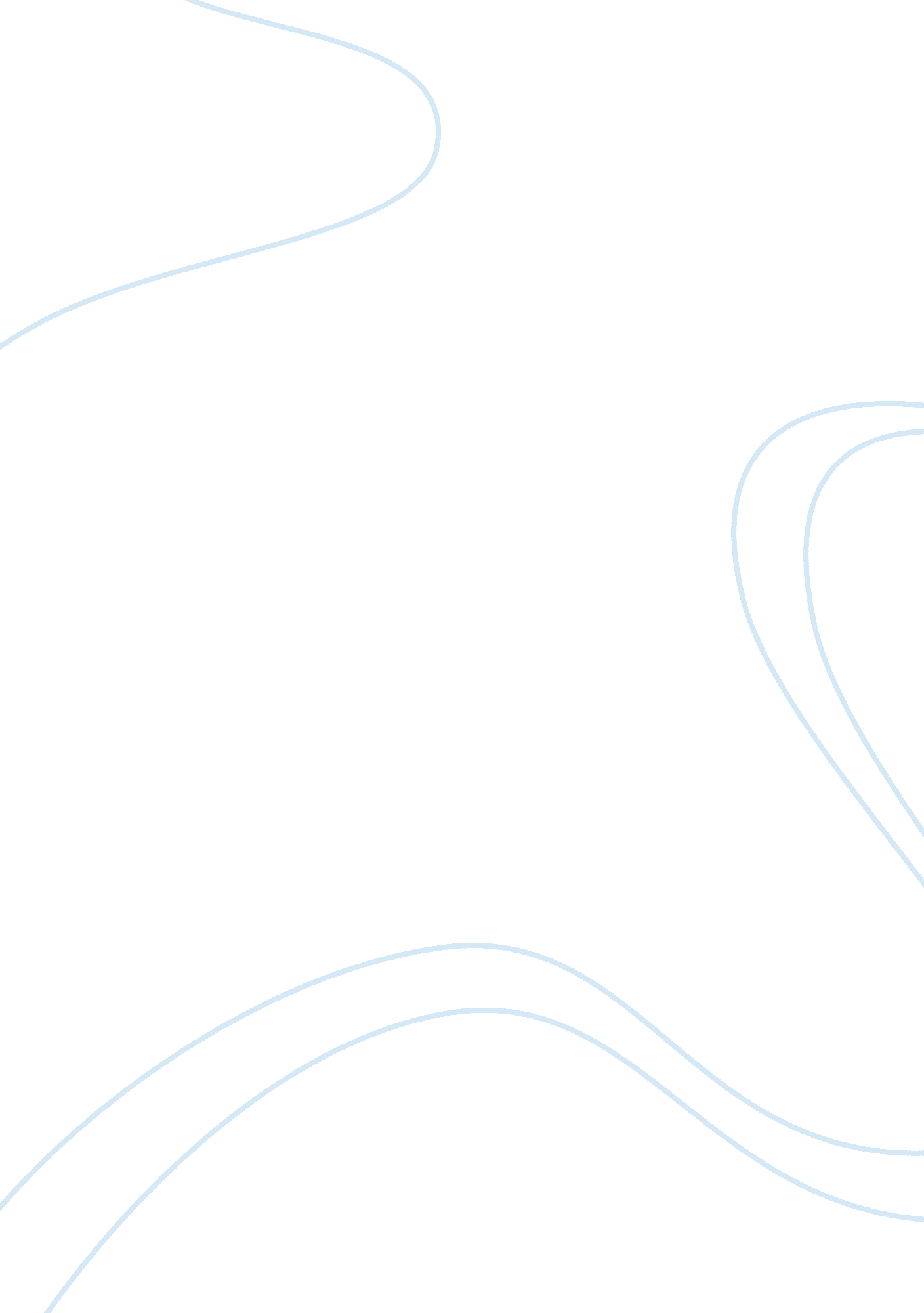 Individual general profile city of kelsey eth 316Countries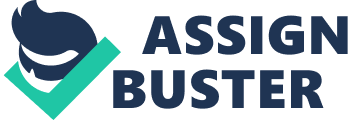 Individual General Profile Angel Pacheco 7/22/12 ETH/316 The City of Kelsey boasts a rich and diverseculturewith residents ranging from African American, Caucasian, Asian American, and other ethnicities. The occupations that these residents are associated with range from logistics, information technologies, medical personnel, and blue collar occupations. Interaction within a community as tight knit as the City of Kelsey occurs throughout the region. Shops in the downtown area offer a place for residents to hang out and relievestress, as well as aid in spurring the regions economy. The Kelsey Library is a great place for residents of all ages to research the internet, as well as read recreationally. Community events in the City of Kelsey include an annual 10K Marathon, various sports tournaments, an annual balloon festival, a monthly farmers market, and an annual St. Patricks Day Parade. These events offer a wide variety of events to enable community interaction. With over 71, 000 students in the Kelsey School system, all regional schools are used to educate students in a group setting. This group setting is paramount in interaction between students. With over 4, 500 educators, the school system offers a place for staff members to interact as well. With a history embedded in agriculture, combined with an organic way of life, the community believes in being responsible for the community on an individual basis. With the use of public transportation, and alternative means such as bicycles the community is showing how they are giving back. With the community offering many opportunities for activity such as arts and crafts center, aquatic center, Lake Lora, and the city park it is theresponsibilityof the community to reciprocate this through careful preservation of these resources. The City of Kelsey has a foundation of preservation of natural resources, but with the rise of population in the last few years the efforts must be dramatically increased. Being socially responsible would be to recognize this problem and allocate funds to maintain the problem with the Sanitation Department and their digester problem. Many of the problems that arise with their greatest resource water, derived from Lake Lora or regional aquifers, may be caused by leeching from a poorly kept solid waste digester. Allocation of funds for this problem is imperative in determining the ability of reversing the degradation of the water quality available to the City of Kelsey. 